Муниципальное бюджетное дошкольное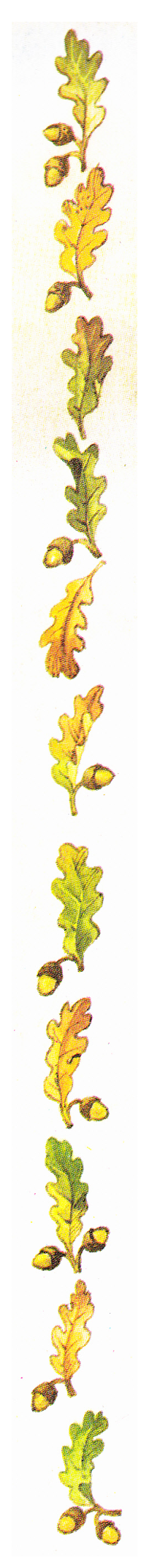 образовательное учреждение детский сад «Ромашка», г. Урень, Нижегородская областьстаршая группа №1                                                          Составила и провела                                        музыкальный руководитель:                                        Киселева Т. Н.                                       Подготовила и провела                                        воспитатель: Милованова Т. Н.                                         2013 – 2014 учебный годПрограммное содержание: -  познакомить с поэтическим и песенным творчеством наших земляков, воспевающих красоту родного Уренского края;- учить видеть и ценить красоту осенней природы своего края;- активизировать знания устного народного творчества;-  воспитывать патриотическое чувство любви к своей родной стране, родному краю;- способствовать активному включению в нравственно - патриотическое воспитание детей их родителей;- развивать творческие способности детей;-  способствовать культурному развитию дошкольников и их родителей.Материалы: Маски для детей скворца, воробья, картошки, зеленого лука, гороха, свеклы, капусты, огурца, редиски, моркови; презентация с фото материалами осенних пейзажей города Уреня; 2 пары калош, 8 картонных синих луж, 2 обруча, муляжи овощей и фруктов, 2 корзины, минусовка песни «Осень – ласковая сказка»,  запись песни «Край, ты мой Уренский» в исполнении преподавателей Уренской музыкальной школы в составе ансамбля «Лира», бумажные осенние листья.Предварительная работа: - обучение танцу «С хлопками»;- обучение пению песен;- обучение перестроениям в пары и колонны из пар, рассаживания на стулья;- экскурсии в осенний парк;- рассматривание альбомов осенних пейзажей России;- беседы и непосредственная образовательная деятельность по теме осени в России и в родном краю;- знакомство с пословицами и приметами осени;- беседы и наблюдения за трудом взрослых осенью.Ход мероприятияЗал празднично украшен. Под звучание музыки дети проходят в зал и встают полукругом у центральной стены, после того как музыка закончится дети садятся.Во время чтения стихов меняются слайды с пейзажем осенней природы  и красивых мест города Уреня с помощью мультимедийного оборудования на центральной стене зала.Ведущая: - Добрый вечер ребята! Добрый вечер уважаемые гости!Сегодня у нас «Праздник Осени в родном краю». Меняются, друг за другом четыре времени года и каждое из них прекрасно по-своему.Только что отзвенело весёлое шумное лето, и вот его уже сменила красавица Осень.  В России  она красочно разодета и переливается всеми цветами. Поэтому у нас сегодня так красиво и нарядно, поэтому в зале столько гостей. Нам бы хотелось, чтобы Вы вместе с нами ещё раз поговорили об этом прекрасном времени, почитали стихи, активно поучаствовали на празднике. А начнём мы наш праздник с поэзии, со стихов о Родине.       Ребенок:   Поезжай за моря-океаны                           Надо всею землёй пролети                           Есть на свете различные страны,                           Но такой, как у нас не найти.Ведущая: - Ребята, как называется наша Родина?Дети: Россия.Ведущая: - Да, Россия - это наша Родина, где мы родились и живём. Издавна Россию воспевали в стихах и песнях русские поэты и композиторы. Вот одно из стихотворений «Мне Россия - мать родная»Стихотворение «Мне Россия - мать родная»  (Читает мама)Вижу море, вижу реки,Горы и поля.Полюбилась мне навеки Русская земля.Мне Россия - мать родная,Дом родной, земля святая.А вокруг во все края- Родина моя. Поклонюсь я низко в пояс Дальним сторонам,Родникам, ручьям и рощамЗвонким соловьям.Ведущая: - А  мне сейчас вспомнились слова из песни: «За рекой запел соловушка,Полыхает зорька алая-Всё в краю родном наполненоКрасотою небывалою»Песня: «Русская сторонка» Н.Баевой (исполняют дети)За рекой запел соловушка Полыхает зорька алая Все в краю родном наполненоКрасотою небывалоюПролетают гуси - лебеди Над бескрайнимипросторамиНад лугами, над дубравамиИ над синими озерамиНа широкую дороженькуПриведет тропинка узкаяНе найти земли прекраснееЧем сторонка наша русская.Стихотворение: «Мы родом отсюда» (читает мама) Послушай со мною вечерней пороку Как дышат колосья, над теплой землёю,Как тают мгновенья летящего лета,Как шепчутся волны в реке до рассвета!Послушай со мною вечерней порою,Как тихая песня плывет над волною,Как дышит привольно родная Россия!Мы родом отсюда, и в том наша сила!Ведущая: - Слушая эти прекрасные стихи о России, конечно же, мы сразу представляем наши родные места: красавицу речку Усту, наши богатые ягодами и грибами леса, наши поля и луга. Ребята, а как называется наш край? Дети: -Уренский.Ведущая: - Наши местные поэты написали стихи про Урень и Уренский край. Послушайте некоторые….Стихи: «Маленький город великой земли»             «Ах, Урень, моя малая Родина»             «Умом и добрыми людьми Уренский край не оскудел…..»(Читают мамы)  Меняются слайды на экране….А. Стручкова «Маленький город великой земли».Есть средь лесов небольшой городок,Скромные домики в длинный рядок.Люди его Уренем нарекли,Маленький город российской земли.Маленький город великой земли.Речка Уста красотою дивит,В рощах весною поют соловьи,Запах черемухи, пух тополей,В небе над городом клин журавлей.Д. Окунев.Ах, Урень, моя Родина малая,Ты ровесник столицы Москвы.Слава добрая, хоть запоздалая,Все же коснулась твоей головы.Сквозь века по пути православия,Сохранив веру предков и честь,Не страшась гнета лжи и бесправия,Ты идешь, чтобы завтра расцвесть.Мне милы твоя улица длинная,И вокзал у большого моста,И музей твой, и церковь старинная,И река под названьем Уста.Ах, Урень, моя Родина малая,Но не быть без тебя и большой.Л. Потехин.Умом и добрыми людьми Уренский край не оскудел.Урень подрос, похорошел.Край умных, сильных и отважных - Земля мятежной старины - Урень растил людей прекрасных,Героев тыла и войны.Умеют здесь пахать и сеять,Родную землю защищать,Здесь беды поровну разделят,Здесь рай и божья благодать.Былые ярмарки, базары,Отцов традиции храня,В продаже всякие товары Есть на рынке Уреня.Ведущая: -  А вот один наш местный поэт и композитор написал песню. Она так и называется: «Край, ты мой Уренский» Звучит в записи песня «Край, ты мой Уренский» в исполнении преподавателей Уренской музыкальной школы в составе ансамбля «Лира»Ведущая: - Красив наш край в любое время года, а особенно в пору золотой осени. Кто из Вас не восхищался ярким осенним, золотым листопадом, шуршанием опавших листьев? Вновь и вновь приходят на ум стихи великого русского поэта А. С. Пушкина:«Унылая пора! Очей очарованье!Приятна мне твоя прощальная краса.Люблю я пышное природы увяданье,В багрец и золото, одетые леса!»Наши осенние леса, точно терема расписные. Осень щедро одевает природу в красивые наряды. И про это нам прочитает стихотворение «Осень» …….(имя ребёнка)Стихотворение «Осень» (читает ребёнок)Осень на опушке краски разводила,По листве тихонько кистью проводила.Пожелтел орешник и зарделись клёны.В пурпуре осеннем только дуб зелёный.Улетает осень, не жалейте лето,Посмотрите - роща золотом одета!Песня: «Осень - ласковая сказка» (минусовка) В исполнении детейВедущая: -  Дети знают не только песню про осень, но и красивые стихи.1 ребенок: Следом за летом Осень идет Желтые песни Ей ветер поет.Красную под ноги Ей стелит листву.Белой снежинкой Летит в синеве!2 ребенок:         Наступила осень Пожелтел наш сад.Листья на берёзе Золотом горят.ребенок:  Осень начинается Листья осыпаются Их весёлый хоровод Ветер кружит и поет.ребенок:   Всё быстрее кружиться Пестрая метелицаВсе засыпало листвой Желтой, красной, золотой.Ведущая: -  Ребята, а сейчас мы с вами поиграем.Игра «Собери осенний букет»Осенние листья разбросаны на полу зала. Пока играет музыка, двое детей собирают листья. Как только музыка заканчивается, так игроки показывают получившиеся букеты из листьев. Выигрывает тот, у кого получился букет больше.Ведущая: -  А между тем осень всё увереннее вступает в свои права. Вот уже и перелётные птицы потянулись к югу; давно улетели ласточки и стрижи; опустели скворечники, вот-вот пустятся в дальний путь гуси, утки и журавли. О том, как птицы готовятся к полёту, расскажут стихотворение……Стихотворение: «Перед отлётом» 1 ребенок: (автор)     Листья клёнов пожелтелиОгороды опустели Всюду лужи разлились,Птицы в стаи собрались.Говорит сосед соседу:2 ребенок: (скворец)   - Улетаем в эту среду,Далеко на юг летим,Замерзать здесь не хотим!Ты, воробушек зимой,Береги скворечник мой.3 ребенок: (воробей) - Что же, скворушка, лети!Осторожней будь в пути!От других не отставай,Край родной не забывай!Буду рад, коль снова летомБудешь ты моим соседом.Песня: «Грустный дождик»  в исполнении детейВедущая: -  Да, скучать, конечно, мы не будем,          Осень всё хороша.          Мы станцуем танец дружно,           Веселится пусть душа!Танец: «Танец с хлопками» исполняют детиПосле танца садятся на свои места.Ведущая: - А вы знаете пословицы про осень?Дети поднимают руки и рассказывают знакомые пословицы об осени. Предварительно детей знакомим с пословицами об осени. Ведущая: - А сейчас отгадайте загадки.- Нет грибов дружней, чем этиЗнают взрослые и дети.На пеньке растут в лесуКак веснушки на носу. (Опята)- Он в осиннике родитсяКак в траве не притаитсяВсё равно его найдём…Шляпка красная на нём. (Подосиновик)- Ходят в рыженьких беретахОсень в лес приносят летом,Очень дружные сестричкиЗолотистые ……(Лисички)Игра «Собери урожай» Выбираются два игрока из детей. Им необходимо бежать, вперед оббегая синие лужицы  (из картона). Из грядки (обруча) взять один овощ и возвращаться назад, оббегая лужицы, и складывать овощи в корзинку, каждый в свою. Сложность в том, что на грядке (в обруче) находятся и овощи, и фрукты (муляжи), а бегут игроки в калошах. Выигрывает тот, кто быстрее соберет в свою корзину все овощи без ошибок.Ведущая: - Ребята, а мамы у вас урожай собрали с грядок?           Какой урожай с мамой собрали расскажет…….Стихотворение «Красотой щедра ты, Осень золотая…»Ребенок: - Красотой щедра ты, Осень золотая.А ещё богата чудо - урожаем!Огурцы и помидорыЕсть морковка и салат!Лук на грядке, перец сладкийИ капусты целый ряд!Ведущий: - Солнце греет, дождик поливаетК осени и овощи быстро созревают. Капуста, свёкла, красный помидор, Затевают длинный и серьезный спор.Сценка разыгрывается детьми с масками на головах.Овощи: (дети хором) - Кто из нас, овощей, и вкуснее, и нужней?                                          Кто при всех болезнях будет всем полезней?Ведущий: - Выскочил горошек - ну и хвастунишка! Горошек (весело):- Я такой хороший зелененький мальчишка!Если только захочу, всех горошком угощу.Ведущий: - От обиды покраснев, свекла проворчала: Свекла (важно):- Дай сказать хоть слово мне,Выслушай сначала:Свеклу надо для борща И для винегрета.Кушай сам и угощай —Лучше свеклы нету!Капуста (перебивая):- Ты уж, свекла, помолчи!Из капусты варят щи!А какие вкусные Пирожки капустные!Зайчики-плутишки Любят кочерыжки.Угощу ребяток Кочерыжкой сладкой.Огурец (задорно):- Очень будете довольны,Съев огурчик малосольный!А уж свежий огуречик Всем понравится, конечно!На зубах хрустит, хрустит...Я могу вас угостить!Редиска: (скромно):- Я — румяная редиска.Поклонюсь вам низко-низко.А хвалить себя зачем?Я и так известна всем!Морковь (кокетливо):- Про меня рассказ не длинный.Кто не знает витамины?Пей всегда морковный сок и грызи морковку — Будешь ты тогда, дружок, Крепким, сильным, ловким!Ведущий: - Тут надулся помидор и промолвил строго.Помидор: - Не болтай, морковка, вздор.Помолчи немного!Самый вкусный и приятный Уж, конечно, сок томатный!Ведущий: - У окна поставьте ящик,Поливайте только чаще,И тогда, как верный друг,К вам придет зеленый...Дети: - Лук.Лук: - Я — приправа в каждом блюде И всегда полезен людям.Угадали? Я ваш друг.Я — простой зеленый лук.Картошка: - Я, картошка, так скромна, Слова не сказала.Но картошка всем нужна:И большим, и малым.Ведущий: - Чтоб здоровым, сильным быть, Нужно овощи любить Все без исключенья!В этом нет сомненья.В каждом польза есть и вкус,И решить я не берусь,Кто из вас вкуснее,Кто из вас нужнее.Ведущий: - На этом наш праздник окончен. А всех участников ждет сладкое угощение: милости просим на чаепитие у самовара!